Supplementary Material Abbreviations: Ka -first-order absorption rate constant (fixed at 2); VRISP  - Volume of distribution for risperidone;  CLRISP - clearance of risperidone; V9-OH-RISP - Volume of distribution for  9-OH-risperidone; CL9-OH-RISP clearance of 9-OH-risperidone; β-beta coefficient;  ω - coefficient of variation of inter-individual variability (expressed as a percentage); σ - coefficient of variation of residual unexplained variability (expressed as a percentage); tAge – age log transformed and centred around the mean; RSE relative standard error; ne not estimated*** p<0.0001Supplementary Fig 1. Visual predictive checks Visual predictive checks (VPC): 95% prediction intervals around the 10th (lower blue shaded area), 50th (pink shaded area) and 90th (upper blue shaded area) percentiles are shown for the final model overlaid to observed data for risperidone in A) Functionally poor metabolisers and B) Functionally normal metabolisers. Each blue circle represents a single plasma sample. Blue lines represent the empirical predictions for each percentile and outliers are circled in red.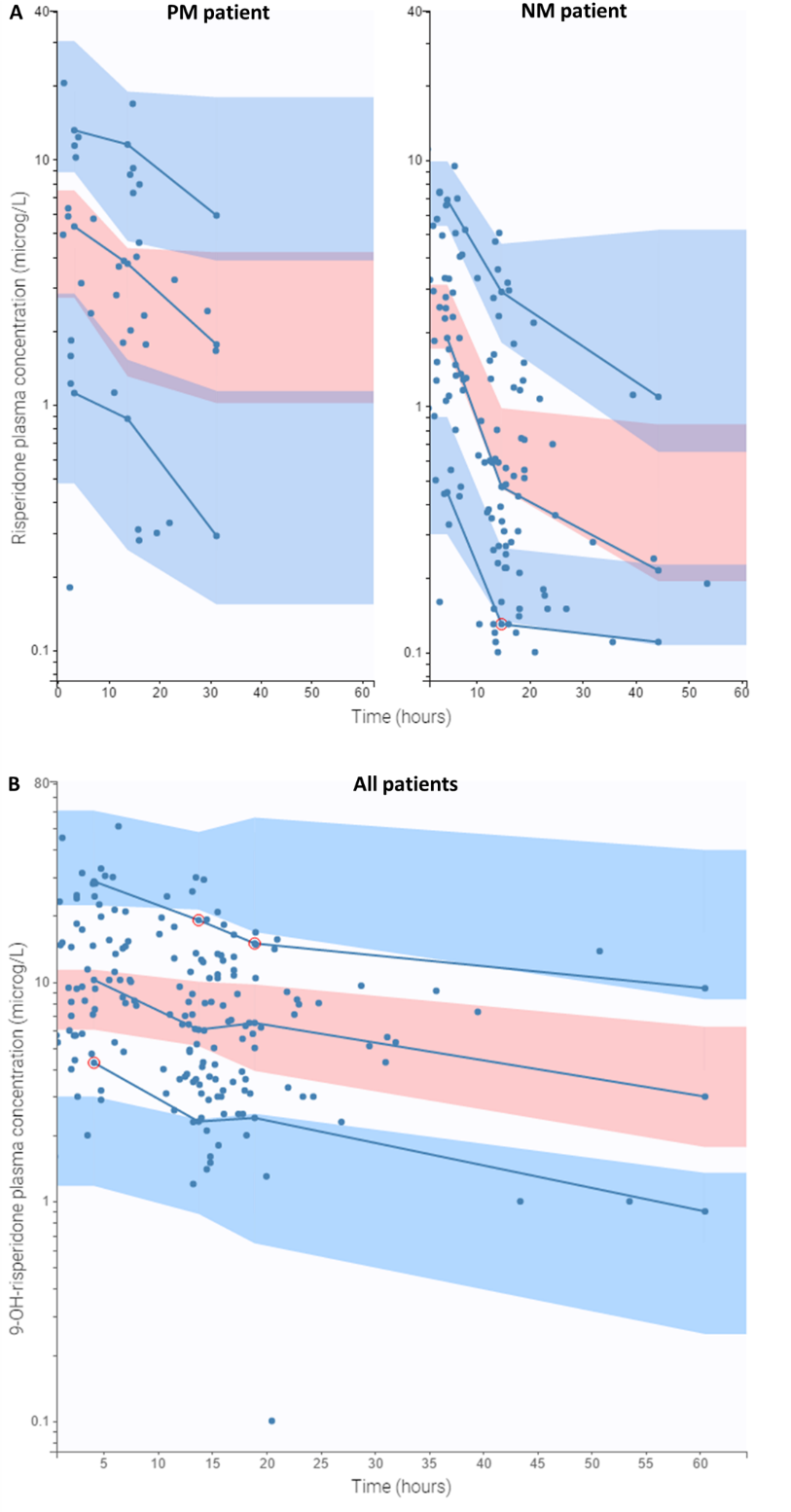 Supplementary Table 1. Pharmacokinetic Model for Risperidone and 9-hydroxy-risperidone (n=108)Supplementary Table 1. Pharmacokinetic Model for Risperidone and 9-hydroxy-risperidone (n=108)Supplementary Table 1. Pharmacokinetic Model for Risperidone and 9-hydroxy-risperidone (n=108)Supplementary Table 1. Pharmacokinetic Model for Risperidone and 9-hydroxy-risperidone (n=108)Supplementary Table 1. Pharmacokinetic Model for Risperidone and 9-hydroxy-risperidone (n=108)ParametersBase ModelBase Model Final Model Final ModelFixed EffectsParameter estimatesRSE (%)Parameter estimatesRSE (%)Ka (/hr) (fixed) 2-2-VRISP (L)2811627216.4CLRISP (L/hr)11.126.38.8724.8β Latent category (2) CLp1.3 ***20.21.4   ***15.8 β tAge CLp---3.1 ***30.2V9-OH-RISP (L)170360.1203049.2CL9-OH-RISP (L/hr)53.213.65213.5Interindividual variability, ω_ VRISP %42.532.745.239.2ω_ CLRISP %53.823.546.820.9ω_ V9-OH-RISP %13340.297.047.5ω_ CL9-OH-RISP %55.416.455.617.6Residual unexplained variabilityσ  Risperidone mcg /L (%)0.1 (56.2)36.6 (15.3)0.1(55.6)21.1 (11.6)σ 9-OH-risperidone mcg/L (%)0.7 (28.2)35.4 (16.3)0.7 (28.7)39.0 (15.0)Probability of being in latent category, %31.635.421.740.2-2 x Log likelihood/ Bayesian Information Criteria1700/17661700/17661688/17591688/1759Supplementary Table 2: Pharmacokinetic Biomarkers and Functional Metaboliser Status Supplementary Table 2: Pharmacokinetic Biomarkers and Functional Metaboliser Status Supplementary Table 2: Pharmacokinetic Biomarkers and Functional Metaboliser Status Supplementary Table 2: Pharmacokinetic Biomarkers and Functional Metaboliser Status BiomarkerFunctionally Poor, PM(n=18)Functionally Normal, NM (n=82)Mann Whitney U, p valueMean (SD) Peak plasma concentrations, ng/mLMean (SD) Peak plasma concentrations, ng/mLMean (SD) Peak plasma concentrations, ng/mLRisperidone5.4 (3.2)3.6 (2.4)0.0059-OH-Risperidone12.7 (7.6)9.5 (8.2)0.03Active Moiety17.6 (9.1)12.4 (9.9)0.007Mean (SD) Trough plasma concentrations, ng/mLMean (SD) Trough plasma concentrations, ng/mLMean (SD) Trough plasma concentrations, ng/mLRisperidone3.9 (2.3)1.5 (1.4)<0.00019-OH-Risperidone12.5 (7.5)9.2 (8.1)0.02Active Moiety16.3 (8.7)10.7 (9.3)0.003Mean (SD) Average plasma concentrations, ng/mLMean (SD) Average plasma concentrations, ng/mLMean (SD) Average plasma concentrations, ng/mLRisperidone2.6 (1.6)0.5 (0.8)<0.00019-OH-Risperidone12.1 (7.4)8.6 (7.8)0.01Active Moiety14.6 (8.0)9.0 (8.4)0.002Mean (SD) trough active moiety concentration: dose (C/D) ratio, ng/mL per mg/day20.2 (7.2)7.6 (4.9)<0.0001